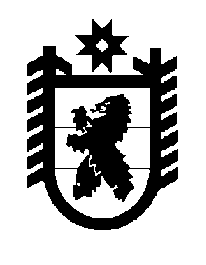 Российская Федерация Республика Карелия    ПРАВИТЕЛЬСТВО РЕСПУБЛИКИ КАРЕЛИЯРАСПОРЯЖЕНИЕот 4 марта 2014 года № 111р-Пг. Петрозаводск Одобрить и подписать Дополнительное соглашение к Соглашению           от 25 октября 2013 года № 08.678.24/0011 между Министерством образования и науки Российской Федерации и Правительством Республики Карелия о предоставлении субсидий из федерального бюджета бюджету Республики Карелия на возмещение части затрат в связи с предоставлением учителям общеобразовательных учреждений ипотечного кредита.              ГлаваРеспублики  Карелия                                                             А.П. Худилайнен